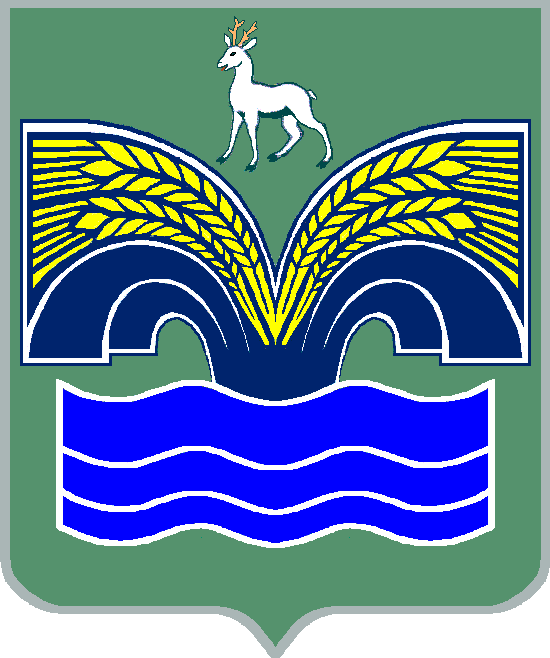 СОБРАНИЕ ПРЕДСТАВИТЕЛЕЙСЕЛЬСКОГО ПОСЕЛЕНИЯ СВЕТЛОЕ ПОЛЕМУНИЦИПАЛЬНОГО РАЙОНА КРАСНОЯРСКИЙСАМАРСКОЙ  ОБЛАСТИЧЕТВЕРТОГО СОЗЫВАРЕШЕНИЕот 27 июня 2024 г. № 18О внесении изменений и дополнений в решение Собрания представителей сельского поселения Светлое Поле муниципального района Красноярский Самарской области  от 21.12.2023  года № 50 «О бюджете сельского поселения  Светлое   Поле муниципального района Красноярский  Самарской области на 2024 год и на плановый период 2025 и 2026 годов»              Заслушав информацию специалиста Администрации сельского поселения Светлое Поле муниципального района Красноярский Самарской области Хусаиновой Н. В. о внесении изменений и дополнений в решение Собрания представителей сельского поселения Светлое Поле муниципального района Красноярский Самарской области от 21.12.2023  № 50 «О бюджете сельского поселения Светлое Поле муниципального района Красноярский Самарской области на 2024 год и на плановый период 2025 и 2026 годов», Собрание представителей сельского поселения Светлое Поле муниципального района Красноярский Самарской области РЕШИЛО:1. Внести в решение Собрания представителей сельского поселения Светлое Поле муниципального района Красноярский Самарской области от 21.12.2023 № 50 «О бюджете сельского поселения Светлое Поле муниципального района Красноярский Самарской области на 2024 год и на плановый период 2025 и 2026 годов» с изменениями и дополнениями от 30.01.2024 г. № 1, от 22.02.2024 г. № 5, от 26.03.2024 г. № 8, от 28.03.2024 г. № 10, от 25.04.2024 г. № 12, от 14.05.2024 г. № 14, от 30.05.2024 г. № 17 следующие изменения и дополнения:1) пункт 1 изложить в следующей редакции:«1. Утвердить основные характеристики бюджета сельского поселения Светлое Поле муниципального района Красноярский Самарской области (далее местный бюджет) на 2024 год:- общий объем доходов   –  67 635 тыс. рублей;- общий объем расходов  –  74 478 тыс. рублей;- дефицит – 6 843 тыс. рублей».2) пункт 12 изложить в следующей редакции:	«12. Утвердить объем бюджетных ассигнований дорожного фонда сельского поселения Светлое Поле:-  в 2024 году – 16 588 тыс. руб., - в 2025 году – 6 273 тыс. руб.,- в 2026 году – 6 418 тыс. руб.»3) приложение  3 изложить и дополнить в редакции согласно приложению  1 к настоящему решению;4) приложение  5 изложить и дополнить в редакции согласно приложению  2 к настоящему решению;5) приложение  7 изложить и дополнить в редакции согласно приложению 3 к настоящему решению;2.  Опубликовать настоящее решение в средствах массовой информации.3.  Настоящее решение вступает в силу со дня его официального опубликования.Председатель Собрания представителейсельского поселения Светлое Полемуниципального района КрасноярскийСамарской области								В. Г. ЧеркашовГлава сельского поселения Светлое Полемуниципального  района   КрасноярскийСамарской области								И. А. СтарковПРИЛОЖЕНИЕ  1                               к решению  Собрания                    представителей сельского поселения                       Светлое Поле муниципального района                        Красноярский Самарской области от 27.06.2024 г. № 18ПРИЛОЖЕНИЕ  3                               к решению  Собрания                    представителей сельского поселения                       Светлое Поле муниципального района                        Красноярский Самарской области                                                                                                  от 21.12.2023 г. № 50Ведомственная структура расходов бюджета поселения на 2024 год   ПРИЛОЖЕНИЕ  2                               к решению Собрания                    представителей сельского поселения                       Светлое Поле муниципального района                        Красноярский Самарской области от 27.06.2024 г. № 18ПРИЛОЖЕНИЕ  5                               к решению  Собрания                    представителей сельского поселения                       Светлое Поле муниципального района                        Красноярский Самарской области                                                                                                  от 21.12.2023 г. № 50Распределение бюджетных ассигнований по разделам, подразделам, целевым статьям (муниципальным программам и непрограммным направлениям деятельности), группам и подгруппам видов расходов классификации  расходов бюджета поселения на 2024 годПРИЛОЖЕНИЕ  3                           к решению Собрания            представителей сельского поселения              Светлое Поле муниципального района                 Красноярский Самарской области от 27.06.2024 г. № 18                             ПРИЛОЖЕНИЕ  7                           к  решению Собрания            представителей сельского поселения              Светлое Поле муниципального района                 Красноярский Самарской области                            от 21.12.2023 г. № 50Источники внутреннего финансирования дефицита местного бюджета на 2024 годКодНаименование главного распорядителя средств бюджета поселенияРазделПодразделЦелевая статья расходовВид расходов  Сумма   (тыс. руб.)  Сумма   (тыс. руб.)  Сумма   (тыс. руб.)КодНаименование главного распорядителя средств бюджета поселенияРазделПодразделЦелевая статья расходовВид расходов    Всего    ВсегоВ том числе за счет безвозмездных поступлений366Администрация сельского поселения Светлое Поле муниципального района Красноярский Самарской области366Общегосударственные вопросы010016 18616 186366Функционирование высшего должностного лица субъекта Российской Федерации и муниципального образования01021 5091 509366Непрограммные направления расходов бюджета поселения 010298000000001 5091 509366Расходы на выплаты персоналу государственных (муниципальных) органов010298000000001201 5091 509366Функционирование Правительства Российской Федерации, высших исполнительных органов субъектов Российской Федерации, местных администраций010413 39913 399366Непрограммные направления расходов бюджета поселения 0104980000000013 39913 399366Расходы на выплаты персоналу государственных (муниципальных) органов0104980000000012010 14110 141366Иные закупки товаров, работ и услуг для обеспечения  государственных (муниципальных) нужд010498000000002402 9002 900366 Иные межбюджетные трансферты01049800000000540338338366Уплата налогов, сборов и иных платежей010498000000008502020366Обеспечение деятельности финансовых, налоговых и таможенных органов и органов финансового (финансово-бюджетного) надзора0106194366Непрограммные направления расходов бюджета поселения 01069800000000194366Иные межбюджетные трансферты01069800000000540194366Резервные фонды011150366Непрограммные направления расходов бюджета поселения 0111980000000050366Резервные средства0111980000000087050366Другие общегосударственные вопросы01131 034366Непрограммные направления расходов бюджета поселения 011398000000001 034366Иные закупки товаров, работ и услуг для обеспечения  государственных (муниципальных) нужд01139800000000240850366Иные межбюджетные трансферты01139800000000540184366Национальная оборона0200344344344366Мобилизационная и вневойсковая подготовка0203344344344366Непрограммные направления расходов бюджета поселения02039800000000344344344366Расходы на выплаты персоналу государственных (муниципальных) органов02039800000000120326326326366Иные закупки товаров, работ и услуг для обеспечения  государственных (муниципальных) нужд02039800000000240181818366Национальная безопасность и правоохранительная деятельность03001 750366Защита населения и территории от чрезвычайных ситуаций природного и техногенного характера, пожарная безопасность03101 750366Непрограммные направления расходов бюджета поселения031098000000001 750366Иные закупки товаров, работ и услуг для обеспечения государственных (муниципальных) нужд031098000000002401 650366Субсидии некоммерческим организациям (за исключением государственных (муниципальных) учреждений, государственных корпораций (компаний), публично-правовых компаний)03109800000000630100366Национальная экономика040016 5985 0005 000366Дорожное хозяйство (дорожные  фонды)040916 5885 0005 000366Муниципальная программа «Модернизация и развитие автомобильных дорог общего пользования местного значения в сельском поселении Светлое Поле муниципального района Красноярский Самарской области на 2023 – 2025 годы»0409010000000016 5885 0005 000366Иные  закупки товаров, работ и услуг для обеспечения государственных (муниципальных) нужд040901000000002409 4879 487366Иные межбюджетные трансферты040901000000005407 0517 0515 000366Уплата налогов, сборов и иных платежей040901000000008505050366Другие вопросы в области национальной экономики04121010366Муниципальная программа  «Развитие малого и среднего предпринимательства на территории  сельского поселения Светлое Поле муниципального района Красноярский Самарской области на 2024 - 2026 год»041202000000001010366Иные  закупки товаров, работ и услуг для обеспечения государственных (муниципальных) нужд041202000000002401010366Жилищно-коммунальное хозяйство050030 67630 6763 685366Жилищное хозяйство0501570570366Непрограммные направления расходов бюджета поселения05019800000000570570366Бюджетные инвестиции05019800000000410450450366Уплата налогов, сборов и иных платежей05019800000000850120120366Благоустройство050330 10630 1063 685366Муниципальная программа «Формирование комфортной городской среды сельского поселения Светлое Поле муниципального района Красноярский Самарской области на 2023 – 2024 годы»05 0304000000003 0123 0122 474366Иные межбюджетные трансферты050304000000005403 0123 0122 474366Непрограммные направления расходов бюджета поселения 0503980000000027 09427 0941 211366Иные закупки товаров, работ и услуг для обеспечения  государственных (муниципальных) нужд0503980000000024027 044 27 044 1 211366Уплата налогов, сборов и иных платежей050398000000008505050366Образование0700300300366Молодежная политика 0707300300366Непрограммные направления расходов бюджета поселения 07079800000000300300366Иные закупки товаров, работ и услуг для  обеспечения государственных (муниципальных) нужд07079800000000240300300366Культура, кинематография 08004 5694 569366Культура08014 5694 569366Непрограммные направления расходов бюджета поселения 080198000000004 5694 569366Иные межбюджетные трансферты080198000000005404 5694 569366Социальная политика1000800800366Пенсионное обеспечение1001700700366Непрограммные направления расходов бюджета поселения10019800000000700700366Публичные нормативные социальные выплаты гражданам10019800000000310700700366Охрана семьи и детства1004100100366Непрограммные направления расходов бюджета поселения10049800000000100100366Иные закупки товаров, работ и услуг для обеспечения государственных (муниципальных) нужд10049800000000240100100366Физическая культура и спорт11003 2003 200366Массовый спорт11023 2003 200366Непрограммные направления расходов бюджета поселения 110298000000003 2003 200366Иные закупки товаров, работ и услуг для обеспечения государственных (муниципальных) нужд110298000000002403 2003 200366Средства массовой информации12005555366Периодическая печать и издательства12025555366Непрограммные направления расходов бюджета поселения 120298000000005555366Иные межбюджетные трансферты120298000000005405555366Итого:74 47874 4789 029Наименование раздела, подраздела, целевой статьи, вида расходов классификации расходов бюджета поселенияРазделПодразделЦелевая статья расходовВид расходов  Сумма   (тыс. руб.)  Сумма   (тыс. руб.)  Сумма   (тыс. руб.)Наименование раздела, подраздела, целевой статьи, вида расходов классификации расходов бюджета поселенияРазделПодразделЦелевая статья расходовВид расходов    Всего    ВсегоВ том числе за счет безвозмездных поступленийОбщегосударственные вопросы010016 18616 186Функционирование высшего должностного лица субъекта Российской Федерации и муниципального образования01021 5091 509Непрограммные направления расходов бюджета поселения 010298000000001 5091 509Расходы на выплаты персоналу государственных (муниципальных) органов010298000000001201 5091 509Функционирование Правительства Российской Федерации, высших исполнительных органов субъектов Российской Федерации, местных администраций010413 39913 399Непрограммные направления расходов бюджета поселения 0104980000000013 39913 399Расходы на выплаты персоналу государственных (муниципальных) органов0104980000000012010 14110 141Иные закупки товаров, работ и услуг для обеспечения  государственных (муниципальных) нужд010498000000002402 9002 900 Иные межбюджетные трансферты01049800000000540338338Уплата налогов, сборов и иных платежей010498000000008502020Обеспечение деятельности финансовых, налоговых и таможенных органов и органов финансового (финансово-бюджетного) надзора0106194Непрограммные направления расходов бюджета поселения 01069800000000194Иные межбюджетные трансферты01069800000000540194Резервные фонды011150Непрограммные направления расходов бюджета поселения 0111980000000050Резервные средства0111980000000087050Другие общегосударственные вопросы01131 034Непрограммные направления расходов бюджета поселения 011398000000001 034Иные закупки товаров, работ и услуг для обеспечения  государственных (муниципальных) нужд01139800000000240850Иные межбюджетные трансферты01139800000000540184Национальная оборона0200344344344Мобилизационная и вневойсковая подготовка0203344344344Непрограммные направления расходов бюджета поселения02039800000000344344344Расходы на выплаты персоналу государственных (муниципальных) органов02039800000000120326326326Иные закупки товаров, работ и услуг для обеспечения  государственных (муниципальных) нужд02039800000000240181818Национальная безопасность и правоохранительная деятельность03001 750Защита населения и территории от чрезвычайных ситуаций природного и техногенного характера, пожарная безопасность03101 750Непрограммные направления расходов бюджета поселения031098000000001 750Иные закупки товаров, работ и услуг для обеспечения государственных (муниципальных) нужд031098000000002401 650Субсидии некоммерческим организациям (за исключением государственных (муниципальных) учреждений, государственных корпораций (компаний), публично-правовых компаний)03109800000000630100Национальная экономика040016 5985 0005 000Дорожное хозяйство (дорожные  фонды)040916 5885 000 5 000 Муниципальная программа «Модернизация и развитие автомобильных дорог общего пользования местного значения в сельском поселении Светлое Поле муниципального района Красноярский Самарской области на 2023 – 2025 годы»0409010000000016 5885 0005 000Иные  закупки товаров, работ и услуг для обеспечения государственных (муниципальных) нужд040901000000002409 4879 487Иные межбюджетные трансферты040901000000005407 0517 0515 000Уплата налогов, сборов и иных платежей040901000000008505050Другие вопросы в области национальной экономики04121010Муниципальная программа  «Развитие малого и среднего предпринимательства на территории  сельского поселения Светлое Поле муниципального района Красноярский Самарской области на 2024 - 2026 год»041202000000001010Иные  закупки товаров, работ и услуг для обеспечения государственных (муниципальных) нужд041202000000002401010Жилищно-коммунальное хозяйство050030 67630 6763 685Жилищное хозяйство0501570570Непрограммные направления расходов бюджета поселения05019800000000570570Бюджетные инвестиции05019800000000410450450Уплата налогов, сборов и иных платежей05019800000000850120120Благоустройство050330 10630 1063 685Муниципальная программа «Формирование комфортной городской среды сельского поселения Светлое Поле муниципального района Красноярский Самарской области на 2023 – 2024 годы»05 0304000000003 0123 0122 474Иные межбюджетные трансферты050304000000005403 0123 0122 474Непрограммные направления расходов бюджета поселения 0503980000000027 09427 0941 211Иные закупки товаров, работ и услуг для обеспечения  государственных (муниципальных) нужд0503980000000024027 044 27 044 1 211Уплата налогов, сборов и иных платежей050398000000008505050Образование0700300300Молодежная политика 0707300300Непрограммные направления расходов бюджета поселения 07079800000000300300Иные закупки товаров, работ и услуг для  обеспечения государственных (муниципальных) нужд07079800000000240300300Культура, кинематография 08004 5694 569Культура08014 5694 569Непрограммные направления расходов бюджета поселения 080198000000004 5694 569Иные межбюджетные трансферты080198000000005404 5694 569Социальная политика1000800800Пенсионное обеспечение1001700700Непрограммные направления расходов бюджета поселения10019800000000700700Публичные нормативные социальные выплаты гражданам10019800000000310700700Охрана семьи и детства1004100100Непрограммные направления расходов бюджета поселения10049800000000100100Иные закупки товаров, работ и услуг для обеспечения государственных (муниципальных) нужд10049800000000240100100Физическая культура и спорт11003 2003 200Массовый спорт11023 2003 200Непрограммные направления расходов бюджета поселения 110298000000003 2003 200Иные закупки товаров, работ и услуг для обеспечения государственных (муниципальных) нужд110298000000002403 2003 200Средства массовой информации12005555Периодическая печать и издательства12025555Непрограммные направления расходов бюджета поселения 120298000000005555Иные межбюджетные трансферты120298000000005405555Итого:74 47874 4789 029Код администратораКод источника финансированияНаименование кода группы, подгруппы, статьи, вида источника финансирования дефицита бюджета, кода классификации операций сектора муниципального управления, относящихся к источникам финансирования дефицита местного бюджетаСумма, (тыс. руб.)36601000000000000000Источники внутреннего финансирования дефицитов бюджетов6 84336601050000000000000Изменение остатков средств на счетах по учету средств бюджетов6 84336601050000000000500Увеличение остатков средств бюджетов-67 63536601050200000000500Увеличение прочих остатков средств бюджетов-67 63536601050201000000510Увеличение прочих остатков денежных средств бюджетов-67 63536601050201100000510Увеличение прочих остатков денежных средств бюджетов сельских поселений-67 63536601050000000000600Уменьшение остатков средств бюджетов+74 47836601050200000000600Уменьшение прочих остатков средств бюджетов+74 47836601050201000000610Уменьшение прочих остатков денежных средств бюджетов+74 47836601050201100000610Уменьшение прочих остатков денежных средств бюджетов сельских поселений+74 478